Unit 7 Lesson 6 Cumulative Practice ProblemsA rectangle has side lengths of 6 units and 3 units. Could you make a quadrilateral that is not identical using the same four side lengths? If so, describe it.Come up with an example of three side lengths that can not possibly make a triangle, and explain how you know.Find , , and .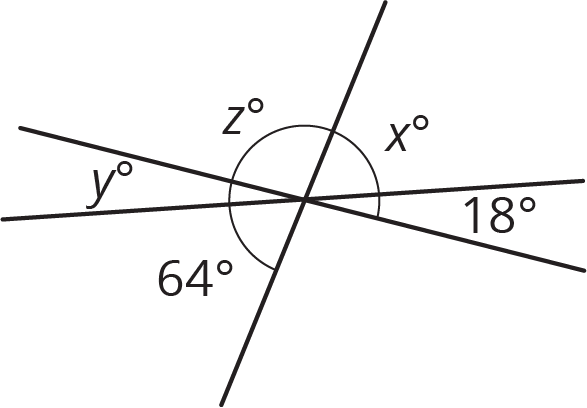 (From Unit 7, Lesson 3.)How many right angles need to be put together to make:360 degrees?180 degrees?270 degrees?A straight angle?(From Unit 7, Lesson 1.)Solve each equation.(From Unit 6, Lesson 8.) You can buy 4 bottles of water from a vending machine for $7. At this rate, how many bottles of water can you buy for $28? If you get stuck, consider creating a table.It costs $20 to buy 5 sandwiches from a vending machine. At this rate, what is the cost for 8 sandwiches? If you get stuck, consider creating a table.(From Unit 4, Lesson 3.)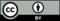 © CC BY Open Up Resources. Adaptations CC BY IM.